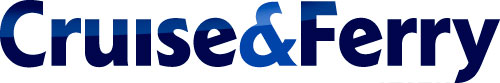 2018 Editorial HighlightsPLUSRegular contributions from our cross-industry partner Associations: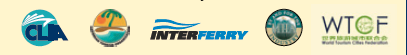 NOTE: Our editorial regulars and features are subject to change. For the latest information please contact our Executive Editor, Jon IngletonSectionsRegularsFeaturesFeaturesSectionsRegularsMarch 2018September 2018UpfrontKeynote interviewCover storyMarketwatchKeynote: Arnold Donald, president & CEO, Carnival CorporationKeynote: Richard Fain, chairman & CEO, Royal Caribbean Cruises LtdCruise BusinessBoardroom interviewsFinance & regulatorySales  & marketingAssociation reportsBoardroom priorities: cruise line CEOs discuss the issues that are dominating board meetings Niche cruising: CEOs from niche sectors highlight the unique merits of their brand of cruisingFerry BusinessBoardroom interviewsFinance & regulatorySales  & marketingAssociation reportsNew ship technologies: the innovations that are finding favour in the industry In association with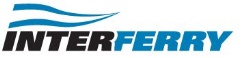 Customer experience: initiatives to improve the total customer journey In association withBuilding & RefurbishmentCruise ship ordersSignificant ferry ordersRefurbishment updateEngine & propulsionArchitectural insightsYard focusBuilding efficiency: architects, yards and suppliers discuss the methods and products that are yielding efficiencies for the latest newbuilds.Engine room: a review of the power, propulsion and control systems that are currently being specified and installed onboard passenger shipsMarine OperationsSafety & securityEfficient operationsCommunicationsEnvironmentalOn the bridgeOperational excellence: VPs of marine operations discuss the game-changers that are optimising operational performanceSafety at sea: our annual review of the latest news and developments that are contributing to continuous safety improvementOnboard ExperienceInterior & deck designGalley & restaurantEntertainment & systemsFood & beverageRetailing & concessionsExpertly finished: designers, outfitters and interior suppliers highlight the extraordinary lengths that they go to in order to deliver a flawless finish Celebrating the craft of the architects, outfitters and suppliers who collectively deliver memorable experiences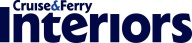 Ports & DestinationsNorthern EuropeMediterraneanAfrica & Indian OceanCanada & AlaskaN America & CaribbeanCentral & S America Asia PacificDestination differentiation: ports and destinations discuss the unique attributes that make them an appealing, and different, cruise call that will provide variety on any itineraryFive-star service: ports and port service companies discuss how they track service quality to kick-start and implement effective change programmes for continuous improvement